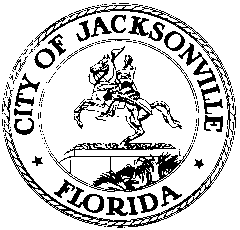 OFFICE OF THE CITY COUNCIL117 WEST DUVAL STREET, SUITE 4254TH FLOOR, CITY HALLJACKSONVILLE, FLORIDA 32202904-630-1377CIVIL RIGHTS HISTORY REPOSITORY MEETING MINUTESDon Davis Room, 1st floor, City HallApril 23, 201810:00 a.m.Location: Don Davis Room, City Hall – St. James Building, 117 West Duval StreetIn attendance: The Honorable Rahman Johnson, Adonnica Toler, Dr. Richard DanfordAlso: Yvonne P. Mitchell – Council Research DivisionMeeting Convened: 10:05 a.m.The Honorable Rahman Johnson convened the meeting and the attendees introduced themselves for the record. In discussing the purpose of the subcommittee, the members agreed that the inventory/timeline should be housed in a facility that is currently available, ready, and accessible. Also, they discussed logistics as it relates to the number, care and size of artifacts, and funding.The committee reviewed the list of suggested repository locations (Snyder Memorial Church, Ritz Theatre, Old Stanton, and the city building across from the Ritz). The committee received a copy of the Florida Times Union’s article published on April 21, 2018, regarding the potential of Snyder Memorial as a museum. If Snyder Memorial was chosen as the repository, the committee questioned whether the Confederate statute would remain in Hemming Park. Ms. Yvonne Mitchell advised the committee, per the administration, the Mayor has potential plans for the church. The committee discussed the actual timeline as a digital artifact to be housed on a website and linked to multiple sites. The digital timeline would assist with offering interactive mobile excursions of the heritage trail which would include places like the Snyder Memorial Church, Old Stanton, and similar significant sites.Committee Action: The Repository Subcommittee voted unanimously to recommend the following to the Task Force:The Ritz Theatre would be the base of the living document, and the repository of artifacts which includes references to external sites.The digital housing of the timeline should be on coj.net.There were no public speakers presents. Meeting adjourned: 10:19 a.m.The written minutes of this meeting are only an overview of the discussion. The following items have been submitted for the public record. Please contact legislative services for these items.Minutes: Yvonne P. Mitchell, Council Research    04.23.18     Posted 12:30 p.m.Tapes:	Civil Rights History Repository Subcommittee Meeting – LSD	04.23.18Handouts: Civil Rights History Repository Subcommittee Meeting 	     04.23.18